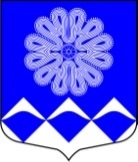 РОССИЙСКАЯ ФЕДЕРАЦИЯАДМИНИСТРАЦИЯ МУНИЦИПАЛЬНОГО ОБРАЗОВАНИЯПЧЕВСКОЕ СЕЛЬСКОЕ ПОСЕЛЕНИЕКИРИШСКОГО МУНИЦИПАЛЬНОГО РАЙОНАЛЕНИНГРАДСКОЙ ОБЛАСТИПОСТАНОВЛЕНИЕот 28 декабря  2017 года	      № 144д. Пчева	В соответствии с Бюджетным кодексом Российской Федерации, Федеральным законом Российской Федерации от 06 октября 2003 года № 131-ФЗ «Об общих принципах организации местного самоуправления в Российской Федерации», руководствуясь Порядком формирования, реализации и оценки эффективности муниципальных программ муниципального образования Пчевское сельское поселение Киришского муниципального района Ленинградской области, утвержденным постановлением Администрации Пчевского сельского поселения от 20 октября 2015 года № 110, Администрация муниципального образования Пчевское сельское поселение Киришского муниципального района Ленинградской области  ПОСТАНОВЛЯЕТ:1. Утвердить муниципальную программу «Развитие частей территории муниципального образования Пчевское сельское поселение», согласно приложению к настоящему постановлению	2. Опубликовать настоящее постановление в газете «Пчевский вестник».3. Настоящее постановление вступает в силу после его официального опубликования.4. Контроль за исполнением настоящего постановления оставляю за собой.Глава администрации							Д.Н.Левашов Разослано: в дело-2, бухгалтерия,  Комитет финансов Киришского муниципального района, КСП, прокуратура, газета «Пчевский вестник».ПриложениеМУНИЦИПАЛЬНАЯ ПРОГРАММА«Развитие частей территории муниципального образования Пчевское сельское поселение»д.Пчева2017 годПАСПОРТмуниципальной программы«Развитие частей территории муниципального образования Пчевское сельское поселение»1. Общая характеристика, основные проблемы и прогноз развития отдельных частей территории Пчевского сельского поселенияВ состав муниципального образования Пчевское сельское поселение Киришского муниципального района Ленинградской области входят 9 населенных пунктов – деревня Пчева, административный центр поселения, и 8 деревень (Городище, Чирково, Витка, Иконово, Мотохово, Дуняково, Дубняги, Новинка). Из сложившейся практики, к сожалению, можно констатировать, что органы местного самоуправления в условиях ограниченности ресурсов имеют недостаточные возможности для своевременного решения возникающих проблем в населенных пунктах.Муниципальная программа «Развитие частей территории муниципального образования Пчевское сельское поселение» (далее – Программа) разработана в соответствии с Федеральным Законом от 06.10.2003 № 131-ФЗ «Об общих принципах организации местного самоуправления в Российской Федерации», Областным законом Ленинградской области от 14.12.2012 № 95-оз «О содействии развитию на части территории муниципальных образований Ленинградской области иных форм местного самоуправления» и Областным законом Ленинградской области от 12.05.2015 № 42-оз «О содействии развитию иных форм местного самоуправления на части территорий населенных пунктов Ленинградской области, являющихся административными центрами поселений».Программа предусматривает реализацию первоочередных мероприятий на территории населенных пунктов Пчевского сельского поселения – административного центра деревня Пчева и населенных пунктов, не являющихся административным центром поселения. В рамках Программы предусматривается реализация мероприятий, направленных на решение проблем, обозначенных старостами и Общественными советами, избранными жителями населенных пунктов на своих собраниях и конференциях. Развитие иных форм местного самоуправления служит для реализации принципов народовластия на территории поселения и призвано обеспечивать развитие инициативы и расширения возможностей самостоятельного решения населением вопросов благоустройства территории, обеспечения общественного порядка, социально-экономического развития соответствующей территории и иных вопросов местного значения. Программа отражает необходимость первоочередного решения задач, актуальных для конкретного населенного пункта. Определение перспектив благоустройства и развития отдельных населенных пунктов, составленных на основе предложений старост и Общественных советов, позволит добиться решения поставленных задач.2. Цели, задачи, показатели (индикаторы), конечные результаты, сроки и этапы реализации муниципальной программыЦелью муниципальной программы является создание благоприятных условий для проживания в сельской местности, активизация местного населения в решении вопросов местного значения.Задачи муниципальной программы:- приведение автомобильных дорог общего пользования местного значения в соответствии с нормативными требованиями к транспортно-эксплуатационным показателям;- обеспечение населения  питьевой водой нормативного качества и в достаточном количестве;- организация экономически эффективной системы благоустройства сельского поселения, отвечающей современным экологическим, санитарно-гигиеническим требованиям и создающей безопасные и комфортные условия для проживания населения. Достижение цели и решение задач обеспечивается путем выполнения комплекса мероприятий Программы, в соответствии с Приложением 1 «Перечень основных мероприятий муниципальной программы «Развитие частей территории муниципального образования Пчевское сельское поселение» к Программе.Целевые индикаторы и показатели муниципальной программы:- доля отремонтированных объектов (сетей) водоснабжения в общем количестве объектов (сетей), подлежащих ремонту;- доля населения, обеспеченного питьевой водой, отвечающей обязательным требованиям безопасности;- доля отремонтированных автомобильных дорог общего пользования местного значения в общей протяженности дорог, требующих ремонта;- доля благоустроенных территорий, соответствующих требованиям и нормам действующего законодательства, в общей площади, требующей благоустройства;- доля пожарных водоемов и подъездов к ним, отвечающим требованиям и нормам действующего законодательства и обеспечивающим надежный уровень безопасности;- доля сетей уличного освещения населенных пунктов, находящихся в исправном состоянии;- доля протяженности сетей уличного освещения в населенных пунктах в общей протяженности улично-дорожной сети населенных пунктов;- доля гражданских кладбищ, содержащихся в нормативном состоянии к общему количеству гражданских захоронений- количество обоснованных жалоб населения.Сведения о показателях (индикаторах) муниципальной программы «Развитие частей территории муниципального образования Пчевское сельское поселение» и их значениях представлены в Приложении 2 к Программе. Сведения о порядке сбора информации и методики расчета показателя (индикатора) муниципальной программы «Развитие частей территории муниципального образования Пчевское сельское поселение» приведены в приложении 3 к Программе.Муниципальная программа реализуется в один этап в период 2018-2020 гг.3. Прогноз конечных результатов муниципальной программыВ результате реализации мероприятий муниципальной программы планируется следующее:- обеспечение доли отремонтированных объектов (сетей) водоснабжения в общем количестве объектов (сетей), подлежащих ремонту к концу 2021 года на уровне 75%;- обеспечение доли населения, обеспеченного питьевой водой, отвечающей обязательным требованиям безопасности к концу 2021 года на уровне 100%;- обеспечение доли отремонтированных автомобильных дорог общего пользования местного значения в общей протяженности дорог, требующих ремонта, к концу 2021 года на уровне 5%;- обеспечение доли благоустроенных территорий, соответствующих требованиям и нормам действующего законодательства, в общей площади, требующей благоустройства к концу 2021 года на уровне 10%;- Обеспечение доли пожарных водоемов и подъездов к ним, отвечающим требованиям и нормам действующего законодательства и обеспечивающим надлежащий уровень безопасности, к концу 2021 года на уровне 75%;- Обеспечение доли  сетей уличного освещения в населенных пунктах, находящегося в исправном состоянии к концу 2021 года на уровне 100%.- Обеспечение доли протяженности сетей уличного освещения в населенных пунктах в общей протяженности улично-дорожной сети населенных пунктов к концу 2021 года на уровне 90%.- Обеспечение доли гражданских кладбищ, содержащихся в нормативном состоянии к общему количеству гражданских захоронений к концу 2021 года на уровне 100%.- отсутствие обоснованных жалоб населения.4. Информация о ресурсном обеспечении муниципальной программы за счет средств федерального, областного, местного бюджета и иных источников финансированияОбъем финансовых средств, предусмотренных на реализацию программы в 2018-2021 годах, составляет:728,84 тыс. рублей, в том числе:бюджет Ленинградской области – 0,00 тыс.руб. бюджет муниципального образования Пчевское сельское поселение Киришского муниципального района Ленинградской области –  728,84 тыс. рублей; из них:2018 год – 182,21 тыс. рублей, в том числе:бюджет Ленинградской области – 0,00 тыс.руб.;бюджет муниципального образования Пчевское сельское поселение Киришского муниципального района Ленинградской области – 182,21 тыс. рублей; 2019 год – 182,21 тыс. рублей, в том числе:бюджет Ленинградской области – 0,00 тыс.руб.;бюджет муниципального образования Пчевское сельское поселение Киришского муниципального района Ленинградской области – 182,21 тыс. рублей; 2020 год – 182,21 тыс. рублей, в том числе:бюджет Ленинградской области – 0,00 тыс.руб.;бюджет муниципального образования Пчевское сельское поселение Киришского муниципального района Ленинградской области –   182,21 тыс. рублей; 2021 год – 182,21тыс. рублей, в том числе:бюджет Ленинградской области – 0,00 тыс.руб.;бюджет муниципального образования Пчевское сельское поселение Киришского муниципального района Ленинградской области –  182,21 тыс. рублей. План реализации муниципальной программы «Развитие частей территории муниципального образования Пчевское сельское поселение» с указанием сроков реализации и планируемых объемов финансирования представлен в Приложении 4 к Программе.5. Анализ рисков реализации программы и описание мер по минимизации их негативного влиянияВ ходе реализации мероприятий программы могут возникнуть риски, связанные с возможными ошибками в выборе приоритетных проектов и мероприятий, а также риски в связи с недостаточным учетом инерционности показателей, характеризующих результаты реализации программы. Возможны также риски, связанные с недостаточной оценкой бюджетных средств, необходимых для достижения поставленных целей.Оценка данных рисков – риски средние.Управление рисками предполагает проведение мероприятий по мониторингу, своевременному обнаружению и оценке влияния рисков.6. Методика оценки эффективности муниципальной программыОценка эффективности реализации муниципальной программы проводится на основе:1) оценки степени достижения целей и решения задач муниципальной программы в целом путем сопоставления фактически достигнутых значений индикаторов муниципальной программы и их плановых значений, приведенных в Приложении 2, по формуле:Сд = Зф/Зп*100%,где:Сд – степень достижения целей (решения задач);Зф – фактическое значение индикатора (показателя) муниципальной программы;Зп – плановое значение индикатора (показателя) муниципальной программы (для индикаторов (показателей), желаемой тенденцией развития которых является рост значений) илиСд = Зп/Зф*100%(для индикаторов (показателей), желаемой тенденцией развития которых является снижение значений);2) степени соответствия запланированному уровню затрат и эффективности использования средств местного бюджета и иных источников ресурсного обеспечения муниципальной программы путем сопоставления фактических и плановых объемов финансирования муниципальной программы в целом и ее подпрограмм, и сопоставления фактических и плановых объемов финансирования подпрограмм из всех источников ресурсного обеспечения в целом (бюджеты различных уровней, внебюджетные источники), по формуле:Уф = Фф/Фп*100%,где:Уф – уровень финансирования реализации основных мероприятий муниципальной программы (подпрограммы);Фф – фактический объем финансовых ресурсов, направленный на реализацию мероприятий муниципальной программы (подпрограммы);Фп – плановый объем финансовых ресурсов на реализацию муниципальной программы (подпрограммы) на соответствующий отчетный период;3) степени реализации мероприятий муниципальной программы (достижения ожидаемых непосредственных результатов их реализации) на основе сопоставления ожидаемых и фактически полученных непосредственных результатов реализации основных мероприятий подпрограммы по годам на основе ежегодных планов реализации муниципальной программы.До начала очередного года реализации муниципальной программы ответственный исполнитель по каждому показателю (индикатору) муниципальной программы (подпрограммы) определяет интервалы значений показателя (индикатора), при которых реализация муниципальной программы характеризуется:- высоким уровнем эффективности;- удовлетворительным уровнем эффективности;- неудовлетворительным уровнем эффективности.Нижняя граница интервала значений показателя (индикатора) для целей отнесения муниципальной программы к высокому уровню эффективности определяется значением, соответствующим 95-ти процентному плановому приросту показателя (индикатора) на соответствующий год; нижняя граница интервала значений показателя для целей отнесения муниципальной программы к удовлетворительному уровню эффективности не может быть ниже, чем значение, соответствующее 75% плановому приросту значения показателя на соответствующий год.Муниципальная программа считается реализуемой с высоким уровнем эффективности, если:- значения 95% и более показателей муниципальной программы и ее подпрограмм соответствуют установленным интервалам значений для целей отнесения муниципальной программы к высокому уровню эффективности;- уровень финансирования реализации основных мероприятий муниципальной программы (Уф) составил не менее 95%, уровень финансирования реализации основных мероприятий всех подпрограмм муниципальной программы составил не менее 90%;- не менее 95% мероприятий, запланированных на отчетный год, выполнены в полном объеме.Муниципальная программа считается реализуемой с удовлетворительным уровнем эффективности, если:- значения 80% и более показателей муниципальной программы и ее подпрограмм соответствуют установленным интервалам значений для целей отнесения муниципальной программы к высокому уровню эффективности;- уровень финансирования реализации основных мероприятий муниципальной программы (Уф) составил не менее 70%;- не менее 80% мероприятий, запланированных на отчетный год, выполнены в полном объеме.Если реализация муниципальной программы не отвечает приведенным выше критериям, уровень эффективности ее реализации признается неудовлетворительным.Приложение 1к муниципальной программе«Развитие частей территории муниципального образованияПчевское сельское поселение»Перечень основных мероприятий муниципальной программы«Развитие частей территории муниципального образования Пчевское сельское поселение»Приложение 2к муниципальной программе«Развитие частей территории муниципального образованияПчевское сельское поселение»Сведения о показателях (индикаторах) муниципальной программы и их значениях«Развитие частей территории муниципального образованияПчевское сельское поселение» и их значенияхПриложение 3к муниципальной программе«Развитие частей территории муниципального образованияПчевское сельское поселение»Сведения о порядке сбора информации и методики расчета показателя (индикатора) муниципальной программы«Развитие частей территории муниципального образования Пчевское сельское поселение»Приложение 4к муниципальной программе«Развитие частей территории муниципального образованияПчевское сельское поселение»План реализации муниципальной программы«Развитие частей территории муниципального образования Пчевское сельское поселение»«Об утверждении муниципальной программы муниципального образования Пчевское сельское поселение Киришского муниципального района Ленинградской области «Развитие частей территории муниципального образования Пчевское сельское поселение»УТВЕРЖДЕНАПостановлением Администрациимуниципального образования Пчевскоесельское поселение Киришскогомуниципального района Ленинградскойобласти от 28.12.2017 года № 144Полное наименованиеМуниципальная программа «Развитие частей территории муниципального образования Пчевское сельское поселение»Ответственный исполнитель муниципальной программыАдминистрацияПчевского сельского поселенияУчастники муниципальной программыАдминистрацияПчевского сельского поселенияПодпрограммы муниципальной программыПодпрограмма 1 «Развитие населенных пунктов муниципального образования Пчевское сельское поселение Киришского муниципального района Ленинградской области»Подпрограмма 2 «Развитие административного центра муниципального образования Пчевское сельское поселение Киришского муниципального района Ленинградской области»Цели муниципальной программыСоздание благоприятных условий для проживания в сельской местности; активизация местного населения в решении вопросов местного значения.Задачи муниципальной программыПриведение автомобильных дорог общего пользования местного значения в соответствии с нормативными требованиями к транспортно-эксплуатационным показателям.Обеспечение населения  питьевой водой нормативного качества и в достаточном количестве.Организация экономически эффективной системы благоустройства сельского поселения, отвечающей современным экологическим, санитарно-гигиеническим требованиям и создающей безопасные и комфортные условия для проживания населения.Этапы и сроки реализации муниципальной программы2018-2021 гг.Реализуется в один этапФинансовое обеспечение муниципальной программы, в т.ч. по источникам финансированияОбъем финансовых средств, предусмотренных на реализацию программы в 2018-2021 годах, составляет:728,84 тыс. рублей, в том числе:бюджет Ленинградской области – 0,00 тыс.руб. бюджет муниципального образования Пчевское сельское поселение Киришского муниципального района Ленинградской области –  728,84 тыс. рублей; из них:2018 год – 182,21 тыс. рублей, в том числе:бюджет Ленинградской области – 0,00 тыс.руб.;бюджет муниципального образования Пчевское сельское поселение Киришского муниципального района Ленинградской области – 182,21 тыс. рублей; 2019 год – 182,21 тыс. рублей, в том числе:бюджет Ленинградской области – 0,00 тыс.руб.;бюджет муниципального образования Пчевское сельское поселение Киришского муниципального района Ленинградской области – 182,21 тыс. рублей; 2020 год – 182,21 тыс. рублей, в том числе:бюджет Ленинградской области – 0,00 тыс.руб.;бюджет муниципального образования Пчевское сельское поселение Киришского муниципального района Ленинградской области –   182,21 тыс. рублей; 2021 год – 182,21 тыс. рублей, в том числе:бюджет Ленинградской области – 0,00 тыс.руб.;бюджет муниципального образования Пчевское сельское поселение Киришского муниципального района Ленинградской области –  182,21 тыс. рублейОжидаемые результаты реализации муниципальной программыОбеспечение доли отремонтированных объектов (сетей) водоснабжения в общем количестве объектов (сетей), подлежащих ремонту к концу 2021 года на уровне 75 %.Обеспечение доли населения, обеспеченного питьевой водой, отвечающей обязательным требованиям безопасности к концу 2021 года на уровне 100 %.Обеспечение доли отремонтированных автомобильных дорог общего пользования местного значения в общей протяженности дорог, требующих ремонта, к концу 2021 года на уровне 5 %.Обеспечение доли благоустроенных территорий, соответствующих требованиям и нормам действующего законодательства, в общей площади, требующей благоустройства к концу 2021 года на уровне 10 %.Обеспечение доли пожарных водоемов и подъездов к ним, отвечающим требованиям и нормам действующего законодательства и обеспечивающим надлежащий уровень безопасности, к концу 2021 года на уровне 75%.Обеспечение доли  сетей уличного освещения в населенных пунктах, находящегося в исправном состоянии к концу 2021 года на уровне 100%.Обеспечение доли протяженности сетей уличного освещения в населенных пунктах в общей протяженности улично-дорожной сети населенных пунктов к концу 2021 года на уровне 90%.Обеспечение доли гражданских кладбищ, содержащихся в нормативном состоянии к общему количеству гражданских захоронений к концу 2021 года на уровне 100%.Отсутствие обоснованных жалоб населения№п/пНаименование подпрограммы, мероприятияОтветственный за реализациюГод Год Последствия не реализацииПоказатели реализации№п/пНаименование подпрограммы, мероприятияОтветственный за реализациюначала реализацииокончания реализацииПоследствия не реализацииПоказатели реализации12345671.Подпрограмма «Развитие населенных пунктов муниципального образования Пчевское сельское поселение Киришского муниципального района Ленинградской области»Администрация Пчевского сельского поселения201820211.1Организация водоснабжения в населенных пунктахАдминистрация Пчевского сельского поселения20182021Ненадлежащее обеспечение жителей населенных пунктов  питьевой водой.Несоблюдение норм действующего законодательства.Увеличение доли отремонтированных объектов (сетей) водоснабжения населенных пунктов в общем количестве объектов (сетей), подлежащих ремонту.Увеличение доли населения населенных пунктов, обеспеченного питьевой водой, отвечающей обязательным требованиям безопасности.Отсутствие обоснованных жалоб жителей населенных пунктов1.2Поддержание и развитие существующей сети автомобильных дорог общего пользования местного значения в населенных пунктахАдминистрация Пчевского сельского поселения20182021Рост уровня аварийности на автомобильных дорогах общего пользования местного значения в населенных пунктах.Ухудшение условий движения транспортных потоковУвеличение доли отремонтированных автомобильных дорог общего пользования местного значения населенных пунктов в общей протяженности дорог, требующих ремонта.1.3Благоустройство территории в населенных пунктахАдминистрация Пчевского сельского поселения20182021Снижение уровня эстетики населенных пунктов поселения, снижение степени удовлетворенности населения уровнем благоустройств.Увеличение доли благоустроенных территорий, соответствующих требованиям и нормам действующего законодательства, в общей площади, требующей благоустройства.Отсутствие обоснованных жалоб жителей населенных пунктов1.4Обеспечение первичных мер пожарной безопасности в населенных пунктахАдминистрация Пчевского сельского поселения20182021Невыполнение первичных мер пожарной безопасности в населенных пунктахУвеличение доли пожарных водоемов и подъездов к ним, отвечающим требованиям и нормам действующего законодательства и обеспечивающим надлежащий уровень безопасности1.5Организация уличного освещения в населенных пунктахАдминистрация Пчевского сельского поселения20182021Неисполнение норм действующего законодательства.Снижение качества предоставляемых услуг.Увеличение протяженности сетей уличного освещения в населенных пунктах в общей протяженности улично-дорожной сети населенных пунктов.Увеличение доли сетей уличного освещения населенных пунктов, находящегося в исправном состоянии.Отсутствие жалоб населения по вопросам уличного освещения в населенных пунктах.1.6Планировка земельных участков для гражданских захороненийАдминистрация Пчевского сельского поселения20182021Несоблюдение норм действующего законодательства.Формирование негативного мнения жителей населенных пунктов поселения.Увеличение доли гражданских кладбищ, содержащихся в нормативном состоянии к общему количеству гражданских захоронений.2.Подпрограмма «Развитие административного центра муниципального образования Пчевское сельское поселение Киришского муниципального района Ленинградской области»Администрация Пчевского сельского поселения201820212.1Поддержание и развитие существующей сети автомобильных дорог общего пользования местного значения в административном центреАдминистрация Пчевского сельского поселения20182021Рост уровня аварийности на автомобильных дорогах общего пользования местного значения в административном центре.Ухудшение условий движения транспортных потоковУвеличение доли отремонтированных автомобильных дорог общего пользования местного значения в  административном центре в общей протяженности дорог, требующих ремонта.Nп/пПоказатель (индикатор) (наименование)Единица  
измеренияЗначения показателей (индикаторов)Значения показателей (индикаторов)Значения показателей (индикаторов)Значения показателей (индикаторов)Значения показателей (индикаторов)Nп/пПоказатель (индикатор) (наименование)Единица  
измеренияБазовый период(2016 год)2018 год2019 год2020 год2021 год1Подпрограмма «Развитие населенных пунктов муниципального образования Пчевское сельское поселение Киришского муниципального района Ленинградской области»Подпрограмма «Развитие населенных пунктов муниципального образования Пчевское сельское поселение Киришского муниципального района Ленинградской области»Подпрограмма «Развитие населенных пунктов муниципального образования Пчевское сельское поселение Киришского муниципального района Ленинградской области»Подпрограмма «Развитие населенных пунктов муниципального образования Пчевское сельское поселение Киришского муниципального района Ленинградской области»Подпрограмма «Развитие населенных пунктов муниципального образования Пчевское сельское поселение Киришского муниципального района Ленинградской области»Подпрограмма «Развитие населенных пунктов муниципального образования Пчевское сельское поселение Киришского муниципального района Ленинградской области»Подпрограмма «Развитие населенных пунктов муниципального образования Пчевское сельское поселение Киришского муниципального района Ленинградской области»Основное мероприятие «Организация водоснабжения в населенных пунктах»Основное мероприятие «Организация водоснабжения в населенных пунктах»Основное мероприятие «Организация водоснабжения в населенных пунктах»Основное мероприятие «Организация водоснабжения в населенных пунктах»Основное мероприятие «Организация водоснабжения в населенных пунктах»Основное мероприятие «Организация водоснабжения в населенных пунктах»Основное мероприятие «Организация водоснабжения в населенных пунктах»Основное мероприятие «Организация водоснабжения в населенных пунктах»1.1.1Доля отремонтированных объектов (сетей) водоснабжения населенных пунктов в общем количестве объектов (сетей), подлежащих ремонту. %63656872751.1.2Доля жителей населенных пунктов, обеспеченных питьевой водой, отвечающей обязательным требованиям безопасности.%909294981001.1.3Количество обоснованных жалоб жителей населенных пунктовшт.00000Основное мероприятие «Поддержание и развитие существующей сети автомобильных дорог общего пользования местного значения в населенных пунктах»Основное мероприятие «Поддержание и развитие существующей сети автомобильных дорог общего пользования местного значения в населенных пунктах»Основное мероприятие «Поддержание и развитие существующей сети автомобильных дорог общего пользования местного значения в населенных пунктах»Основное мероприятие «Поддержание и развитие существующей сети автомобильных дорог общего пользования местного значения в населенных пунктах»Основное мероприятие «Поддержание и развитие существующей сети автомобильных дорог общего пользования местного значения в населенных пунктах»Основное мероприятие «Поддержание и развитие существующей сети автомобильных дорог общего пользования местного значения в населенных пунктах»Основное мероприятие «Поддержание и развитие существующей сети автомобильных дорог общего пользования местного значения в населенных пунктах»Основное мероприятие «Поддержание и развитие существующей сети автомобильных дорог общего пользования местного значения в населенных пунктах»1.2.1Доля отремонтированных автомобильных дорог общего пользования местного значения населенных пунктов в общей протяженности дорог, требующих ремонта%4,14,34,64,85Основное мероприятие «Благоустройство территории в населенных пунктах»Основное мероприятие «Благоустройство территории в населенных пунктах»Основное мероприятие «Благоустройство территории в населенных пунктах»Основное мероприятие «Благоустройство территории в населенных пунктах»Основное мероприятие «Благоустройство территории в населенных пунктах»Основное мероприятие «Благоустройство территории в населенных пунктах»Основное мероприятие «Благоустройство территории в населенных пунктах»Основное мероприятие «Благоустройство территории в населенных пунктах»1.3.1Доля благоустроенных территорий населенных пунктов, соответствующих требованиям и нормам действующего законодательства, в общей площади, требующей благоустройства %8,99,19,39,5101.3.2Количество обоснованных жалоб жителей населенных пунктовшт.000001.4 Основное мероприятие «Обеспечение первичных мер пожарной безопасности в населенных пунктах»1.4 Основное мероприятие «Обеспечение первичных мер пожарной безопасности в населенных пунктах»1.4 Основное мероприятие «Обеспечение первичных мер пожарной безопасности в населенных пунктах»1.4 Основное мероприятие «Обеспечение первичных мер пожарной безопасности в населенных пунктах»1.4 Основное мероприятие «Обеспечение первичных мер пожарной безопасности в населенных пунктах»1.4 Основное мероприятие «Обеспечение первичных мер пожарной безопасности в населенных пунктах»1.4 Основное мероприятие «Обеспечение первичных мер пожарной безопасности в населенных пунктах»1.4 Основное мероприятие «Обеспечение первичных мер пожарной безопасности в населенных пунктах»1.4.1Доля пожарных водоемов и подъездов к ним, отвечающим требованиям и нормам действующего законодательства и обеспечивающим надлежащий уровень безопасности%65687072751.5 Основное мероприятие «Организация уличного освещения в населенных пунктах»1.5 Основное мероприятие «Организация уличного освещения в населенных пунктах»1.5 Основное мероприятие «Организация уличного освещения в населенных пунктах»1.5 Основное мероприятие «Организация уличного освещения в населенных пунктах»1.5 Основное мероприятие «Организация уличного освещения в населенных пунктах»1.5 Основное мероприятие «Организация уличного освещения в населенных пунктах»1.5 Основное мероприятие «Организация уличного освещения в населенных пунктах»1.5 Основное мероприятие «Организация уличного освещения в населенных пунктах»1.5.1Доля  сетей уличного освещения в населенных пунктах, находящегося в исправном состоянии %858992961001.5.2Протяженность сетей уличного освещения населенных пунктов в общей протяженности улично-дорожной сети населенных пунктов%80838688901.5.3Количество обоснованных жалоб населения по вопросам уличного освещения населенных пунктовшт.000001.6 Основное мероприятие «Планировка земельных участков для гражданских захоронений»1.6 Основное мероприятие «Планировка земельных участков для гражданских захоронений»1.6 Основное мероприятие «Планировка земельных участков для гражданских захоронений»1.6 Основное мероприятие «Планировка земельных участков для гражданских захоронений»1.6 Основное мероприятие «Планировка земельных участков для гражданских захоронений»1.6 Основное мероприятие «Планировка земельных участков для гражданских захоронений»1.6 Основное мероприятие «Планировка земельных участков для гражданских захоронений»1.6 Основное мероприятие «Планировка земельных участков для гражданских захоронений»1.6.1Доля гражданских захоронений, содержащихся в нормативном состоянии к общему количеству гражданских захоронений%808590951002Подпрограмма «Развитие административного центра муниципального образования Пчевское сельское поселение Киришского муниципального района Ленинградской области»Подпрограмма «Развитие административного центра муниципального образования Пчевское сельское поселение Киришского муниципального района Ленинградской области»Подпрограмма «Развитие административного центра муниципального образования Пчевское сельское поселение Киришского муниципального района Ленинградской области»Подпрограмма «Развитие административного центра муниципального образования Пчевское сельское поселение Киришского муниципального района Ленинградской области»Подпрограмма «Развитие административного центра муниципального образования Пчевское сельское поселение Киришского муниципального района Ленинградской области»Подпрограмма «Развитие административного центра муниципального образования Пчевское сельское поселение Киришского муниципального района Ленинградской области»Подпрограмма «Развитие административного центра муниципального образования Пчевское сельское поселение Киришского муниципального района Ленинградской области»2.1 Основное мероприятие «Поддержание и развитие существующей сети автомобильных дорог общего пользования местного значения в административном центре»2.1 Основное мероприятие «Поддержание и развитие существующей сети автомобильных дорог общего пользования местного значения в административном центре»2.1 Основное мероприятие «Поддержание и развитие существующей сети автомобильных дорог общего пользования местного значения в административном центре»2.1 Основное мероприятие «Поддержание и развитие существующей сети автомобильных дорог общего пользования местного значения в административном центре»2.1 Основное мероприятие «Поддержание и развитие существующей сети автомобильных дорог общего пользования местного значения в административном центре»2.1 Основное мероприятие «Поддержание и развитие существующей сети автомобильных дорог общего пользования местного значения в административном центре»2.1 Основное мероприятие «Поддержание и развитие существующей сети автомобильных дорог общего пользования местного значения в административном центре»2.1 Основное мероприятие «Поддержание и развитие существующей сети автомобильных дорог общего пользования местного значения в административном центре»2.1.1Доля отремонтированных автомобильных дорог общего пользования местного значения административного центра в общей протяженности дорог, требующих ремонта%44,34,64,85№ п/пНаименование показателяЕд. изме-ренияОпределение показателяВременные характеристикиАлгоритм формирования (формула) показателя и методические поясненияБазовые показателиМетод сбора и индекс формы отчетностиСубъект (объект) наблюденияОхват совокупностиОхват совокупности1 Подпрограмма «Развитие населенных пунктов муниципального образования Пчевское сельское поселение Киришского муниципального района Ленинградской области»1 Подпрограмма «Развитие населенных пунктов муниципального образования Пчевское сельское поселение Киришского муниципального района Ленинградской области»1 Подпрограмма «Развитие населенных пунктов муниципального образования Пчевское сельское поселение Киришского муниципального района Ленинградской области»1 Подпрограмма «Развитие населенных пунктов муниципального образования Пчевское сельское поселение Киришского муниципального района Ленинградской области»1 Подпрограмма «Развитие населенных пунктов муниципального образования Пчевское сельское поселение Киришского муниципального района Ленинградской области»1 Подпрограмма «Развитие населенных пунктов муниципального образования Пчевское сельское поселение Киришского муниципального района Ленинградской области»1 Подпрограмма «Развитие населенных пунктов муниципального образования Пчевское сельское поселение Киришского муниципального района Ленинградской области»1 Подпрограмма «Развитие населенных пунктов муниципального образования Пчевское сельское поселение Киришского муниципального района Ленинградской области»1 Подпрограмма «Развитие населенных пунктов муниципального образования Пчевское сельское поселение Киришского муниципального района Ленинградской области»1 Подпрограмма «Развитие населенных пунктов муниципального образования Пчевское сельское поселение Киришского муниципального района Ленинградской области»1 Подпрограмма «Развитие населенных пунктов муниципального образования Пчевское сельское поселение Киришского муниципального района Ленинградской области»1.1Доля отремонтированных объектов (сетей) водоснабжения населенных пунктов в общем количестве объектов (сетей), подлежащих ремонту %.Показывает долю отремонтированных объектов (сетей) водоснабжения населенных пунктов в общем количестве объектов (сетей) подлежащих ремонту Ежегодно, до 1 февраля года, следующего за отчетным(Вотрем/Втр)* 100%Вотрем – количество отремонтированных объектов (сетей) водоснабжения населенных пунктовВтр – общее количество объектов (сетей) водоснабжения населенных пунктов, подлежащих ремонтуПериодическая отчетностьАдминистрация Пчевского сельского поселениясплошное наблюдениесплошное наблюдение1.2Доля жителей населенных пунктов, обеспеченных  питьевой водой, отвечающей обязательным требованиям безопасности ед.Показывает долю жителей населенных пунктов, обеспеченных питьевой водой, отвечающих обязательным требованиям безопасности в общей численности жителей населенных пунктовЕжегодно, до 1 февраля года, следующего за отчетным(Чобесп/Чнп)* 100%Чобесп – численность жителей населенных пунктов, обеспеченных питьевой водой, отвечающей обязательным требованиям безопасностиЧнп – общая численность жителей населенных пунктовПериодическая отчетностьАдминистрация Пчевского сельского поселениясплошное наблюдениесплошное наблюдение1.3Доля отремонтированных автомобильных  дорог общего пользования местного значения населенных пунктов в общей протяженности дорог, требующих ремонта %Показывает долю отремонтированных автомобильных дорог общего пользования местного значения населенных пунктов в общей протяженности дорог, требующих ремонтаЕжегодно, до 1 февраля года, следующего за отчетным(Lотрем/Lнп)* 100%Lотрем – протяженность отремонтированных автомобильных дорог общего пользования местного значения населенных пунктовLнп – общая протяженность автомобильных дорог общего пользования местного значения  населенных пунктов, требующих ремонтаПериодическая отчетностьАдминистрация Пчевского сельского поселениясплошное наблюдениесплошное наблюдение1.4Доля благоустроенных территорий населенных пунктов, соответствующих требованиям и нормам действующего законодательства, в общей площади, требующей благоустройства %Показывает долю благоустроенных территорий населенных пунктов, соответствующих требованиям и нормам действующего законодательства, в общей площади, требующей благоустройстваЕжегодно, до 1 февраля года, следующего за отчетным(Sn/Sтр)*100%Sn – площадь благоустроенных территорий населенных пунктов, соответствующих требованиям и нормам действующего законодательства Sтр – общая площадь территории населенных пунктов, требующая благоустройства Периодическая отчетностьАдминистрация Пчевского сельского поселениясплошное наблюдениесплошное наблюдение1.5Доля  обустроенных пожарных водоемов и подъездов к ним, отвечающим требованиям и нормам действующего законодательства и обеспечивающим надлежащий уровень безопасности%Показывает долю обустроенных пожарных водоемов и подъездов к ним, отвечающим требованиям и нормам действующего законодательства и обеспечивающим надлежащий уровень безопасности к общему количеству пожарных водоемовЕжегодно, до 1 февраля года, следующего за отчетным(Ln/Lo)*100%Ln – количество обустороенных пожарных водоемов и подъездов к ним, отвечающим требованиям и нормам действующего законодательства и обеспечивающим надлежащий уровень безопасностиLo – общее количество пожарных водоемовПериодическая отчетностьАдминистрация Пчевского сельского поселениясплошное наблюдениесплошное наблюдение1.6Доля  сетей уличного освещения в населенных пунктах, находящегося в исправном состоянии%Показывает долю сетей уличного освещения населенных пунктов, находящихся в исправном состоянии в общей протяженности сетей уличного освещения населенных пунктовЕжегодно, до 1 февраля года, следующего за отчетным(Qn/Qосв)*100%Qn – протяженность сетей уличного освещения населенных пунктов, находящегося в исправном состоянииQосв – общая протяженность сетей уличного освещения населенных пунктовЕжегодно, до 1 февраля года, следующего за отчетнымАдминистрация Пчевского сельского поселениясплошное наблюдениесплошное наблюдение1.7Протяженность сетей уличного освещения населенных пунктов в общей протяженности улично-дорожной сети населенных пунктов%Показывает протяженность уличного освещения населенных пунктов в общей протяженности улично-дорожной сетиЕжегодно, до 1 февраля года, следующего за отчетным(Qосв/Qудс)*100%Qосв – протяженность сетей уличного освещения населенных пунктовQудс – Общая протяженность улично-дорожной сети населенных пунктовЕжегодно, до 1 февраля года, следующего за отчетнымАдминистрация Пчевского сельского поселениясплошное наблюдениесплошное наблюдение1.8Количество обоснованных жалоб жителей населенных пунктовшт.Показывает количество обоснованных жалоб жителей населенных пунктовЕжегодно, до 1 февраля года, следующего за отчетнымУчетАдминистрация Пчевского сельского поселениясплошное наблюдениесплошное наблюдение1.9Доля гражданских захоронений, содержащихся в нормативном состоянии к общему количеству гражданских захоронений%Показывает долю гражданских захоронений, содержащихся в нормативном состоянии и благоустроенных по отношению к общему количеству гражданских захороненийЕжегодно, до 1 февраля года, следующего за отчетным(Vn/Vo)*100%Vn – количество гражданских захоронений, содержащихся в нормативном состоянии и благоустроенныхVo – количество гражданских захороненийЕжегодно, до 1 февраля года, следующего за отчетнымАдминистрация Пчевского сельского поселениясплошное наблюдениесплошное наблюдение2 Подпрограмма «Развитие административного центра муниципального образования Пчевское сельское поселение Киришского муниципального района Ленинградской области»2 Подпрограмма «Развитие административного центра муниципального образования Пчевское сельское поселение Киришского муниципального района Ленинградской области»2 Подпрограмма «Развитие административного центра муниципального образования Пчевское сельское поселение Киришского муниципального района Ленинградской области»2 Подпрограмма «Развитие административного центра муниципального образования Пчевское сельское поселение Киришского муниципального района Ленинградской области»2 Подпрограмма «Развитие административного центра муниципального образования Пчевское сельское поселение Киришского муниципального района Ленинградской области»2 Подпрограмма «Развитие административного центра муниципального образования Пчевское сельское поселение Киришского муниципального района Ленинградской области»2 Подпрограмма «Развитие административного центра муниципального образования Пчевское сельское поселение Киришского муниципального района Ленинградской области»2 Подпрограмма «Развитие административного центра муниципального образования Пчевское сельское поселение Киришского муниципального района Ленинградской области»2 Подпрограмма «Развитие административного центра муниципального образования Пчевское сельское поселение Киришского муниципального района Ленинградской области»2 Подпрограмма «Развитие административного центра муниципального образования Пчевское сельское поселение Киришского муниципального района Ленинградской области»2 Подпрограмма «Развитие административного центра муниципального образования Пчевское сельское поселение Киришского муниципального района Ленинградской области»2 Подпрограмма «Развитие административного центра муниципального образования Пчевское сельское поселение Киришского муниципального района Ленинградской области»	2.1Доля отремонтированных автомобильных  дорог общего пользования местного значения административного центра в общей протяженности дорог, требующих ремонта%Показывает долю отремонтированных автомобильных дорог общего пользования местного значения административного центра в общей протяженности дорог, требующих ремонтаЕжегодно, до 1 февраля года, следующего за отчетным(Lотрем/Lац)* 100%Lотрем – протяженность отремонтированных автомобильных дорог общего пользования местного значения административного центраLац – общая протяженность автомобильных дорог общего пользования местного значения  административного центра, требующих ремонтаПериодическая отчетностьАдминистрация Пчевского сельского поселенияАдминистрация Пчевского сельского поселениясплошное наблюдениисплошное наблюдении№ п/пНаименование муниципальной программы, подпрограммы, основного мероприятияНаименование муниципальной программы, подпрограммы, основного мероприятияОтветственный исполнитель, участникиСрок реализацииСрок реализацииСрок реализацииСрок реализацииСрок реализацииГоды реали-зацииПланируемые объемы финансирования(тыс. рублей в ценах соответствующих лет)Планируемые объемы финансирования(тыс. рублей в ценах соответствующих лет)Планируемые объемы финансирования(тыс. рублей в ценах соответствующих лет)Планируемые объемы финансирования(тыс. рублей в ценах соответствующих лет)Планируемые объемы финансирования(тыс. рублей в ценах соответствующих лет)№ п/пНаименование муниципальной программы, подпрограммы, основного мероприятияНаименование муниципальной программы, подпрограммы, основного мероприятияОтветственный исполнитель, участникиНачало реализацииНачало реализацииНачало реализацииКонец реализацииКонец реализацииГоды реали-зациивсегов том числев том числев том числев том числе№ п/пНаименование муниципальной программы, подпрограммы, основного мероприятияНаименование муниципальной программы, подпрограммы, основного мероприятияОтветственный исполнитель, участникиНачало реализацииНачало реализацииНачало реализацииКонец реализацииКонец реализацииГоды реали-зациивсегофедеральный бюджетобластной бюджет Ленинградской областибюджет Пчевжинского сельского поселенияпрочие источники12234445567891011Муниципальная программа «Развитие частей территории муниципального образования Пчевское сельское поселение»Муниципальная программа «Развитие частей территории муниципального образования Пчевское сельское поселение»Муниципальная программа «Развитие частей территории муниципального образования Пчевское сельское поселение»201820182018202120212018182,210,000,00182,210,00Муниципальная программа «Развитие частей территории муниципального образования Пчевское сельское поселение»Муниципальная программа «Развитие частей территории муниципального образования Пчевское сельское поселение»Муниципальная программа «Развитие частей территории муниципального образования Пчевское сельское поселение»201820182018202120212019182,210,000,00182,210,00Муниципальная программа «Развитие частей территории муниципального образования Пчевское сельское поселение»Муниципальная программа «Развитие частей территории муниципального образования Пчевское сельское поселение»Муниципальная программа «Развитие частей территории муниципального образования Пчевское сельское поселение»201820182018202120212020182,210,000,00182,210,00Муниципальная программа «Развитие частей территории муниципального образования Пчевское сельское поселение»Муниципальная программа «Развитие частей территории муниципального образования Пчевское сельское поселение»Муниципальная программа «Развитие частей территории муниципального образования Пчевское сельское поселение»201820182018202120212021182,210,000,00182,210,00Всего:Всего:Всего:Всего:Всего:Всего:Всего:Всего:Всего:728,840,000,00728,840,001.Подпрограмма «Развитие населенных пунктов муниципального образования Пчевское сельское поселение Киришского муниципального района Ленинградской области»Подпрограмма «Развитие населенных пунктов муниципального образования Пчевское сельское поселение Киришского муниципального района Ленинградской области»Подпрограмма «Развитие населенных пунктов муниципального образования Пчевское сельское поселение Киришского муниципального района Ленинградской области»201820182018202120212018125,000,000,00125,000,001.Подпрограмма «Развитие населенных пунктов муниципального образования Пчевское сельское поселение Киришского муниципального района Ленинградской области»Подпрограмма «Развитие населенных пунктов муниципального образования Пчевское сельское поселение Киришского муниципального района Ленинградской области»Подпрограмма «Развитие населенных пунктов муниципального образования Пчевское сельское поселение Киришского муниципального района Ленинградской области»201820182018202120212019125,000,000,00125,000,001.Подпрограмма «Развитие населенных пунктов муниципального образования Пчевское сельское поселение Киришского муниципального района Ленинградской области»Подпрограмма «Развитие населенных пунктов муниципального образования Пчевское сельское поселение Киришского муниципального района Ленинградской области»Подпрограмма «Развитие населенных пунктов муниципального образования Пчевское сельское поселение Киришского муниципального района Ленинградской области»201820182018202120212020125,000,000,00125,000,001.Подпрограмма «Развитие населенных пунктов муниципального образования Пчевское сельское поселение Киришского муниципального района Ленинградской области»Подпрограмма «Развитие населенных пунктов муниципального образования Пчевское сельское поселение Киришского муниципального района Ленинградской области»Подпрограмма «Развитие населенных пунктов муниципального образования Пчевское сельское поселение Киришского муниципального района Ленинградской области»201820182018202120212021125,000,000,00125,000,001.Всего:Всего:Всего:Всего:Всего:Всего:Всего:Всего:Всего:500,000,000,00500,000,001.1Организация водоснабжения в населенных пунктахОрганизация водоснабжения в населенных пунктахАдминистрация Пчевского сельского поселения20182018201820212021201813,050,000,0013,050,001.1Организация водоснабжения в населенных пунктахОрганизация водоснабжения в населенных пунктахАдминистрация Пчевского сельского поселения20182018201820212021201913,050,000,0013,050,001.1Организация водоснабжения в населенных пунктахОрганизация водоснабжения в населенных пунктахАдминистрация Пчевского сельского поселения20182018201820212021202013,050,000,0013,050,001.1Организация водоснабжения в населенных пунктахОрганизация водоснабжения в населенных пунктахАдминистрация Пчевского сельского поселения20182018201820212021202113,050,000,0013,050,001.1Итого:Итого:Итого:Итого:Итого:Итого:Итого:Итого:Итого:52,200,000,0052,200,001.2Поддержание и развитие существующей сети автомобильных дорог общего пользования местного значения в населенных пунктахПоддержание и развитие существующей сети автомобильных дорог общего пользования местного значения в населенных пунктахАдминистрация Пчевского сельского поселения20182018201820212021201845,000,000,0045,000,001.2Поддержание и развитие существующей сети автомобильных дорог общего пользования местного значения в населенных пунктахПоддержание и развитие существующей сети автомобильных дорог общего пользования местного значения в населенных пунктахАдминистрация Пчевского сельского поселения20182018201820212021201945,000,000,0045,000,001.2Поддержание и развитие существующей сети автомобильных дорог общего пользования местного значения в населенных пунктахПоддержание и развитие существующей сети автомобильных дорог общего пользования местного значения в населенных пунктахАдминистрация Пчевского сельского поселения20182018201820212021202045,000,000,0045,000,001.2Поддержание и развитие существующей сети автомобильных дорог общего пользования местного значения в населенных пунктахПоддержание и развитие существующей сети автомобильных дорог общего пользования местного значения в населенных пунктахАдминистрация Пчевского сельского поселения20182018201820212021202145,000,000,0045,000,001.2Итого:Итого:Итого:Итого:Итого:Итого:Итого:Итого:Итого:180,000,000,00180,000,001.3Благоустройство территории в населенных пунктахАдминистрация Пчевского сельского поселенияАдминистрация Пчевского сельского поселенияАдминистрация Пчевского сельского поселения2018202020202018201815,000,000,0015,000,001.3Благоустройство территории в населенных пунктахАдминистрация Пчевского сельского поселенияАдминистрация Пчевского сельского поселенияАдминистрация Пчевского сельского поселения2018202020202019201915,000,000,0015,000,001.3Благоустройство территории в населенных пунктахАдминистрация Пчевского сельского поселенияАдминистрация Пчевского сельского поселенияАдминистрация Пчевского сельского поселения2018202020202020202015,000,000,0015,000,001.3Благоустройство территории в населенных пунктахАдминистрация Пчевского сельского поселенияАдминистрация Пчевского сельского поселенияАдминистрация Пчевского сельского поселения2018202020202021202115,000,000,0015,000,001.3Итого:Итого:Итого:Итого:Итого:Итого:Итого:Итого:Итого:60,000,000,0060,000,001.4Обеспечение первичных мер пожарной безопасности в населенных пунктахОбеспечение первичных мер пожарной безопасности в населенных пунктахАдминистрация Пчевского сельского поселения20182018201820212021201821,750,000,0021,750,001.4Обеспечение первичных мер пожарной безопасности в населенных пунктахОбеспечение первичных мер пожарной безопасности в населенных пунктахАдминистрация Пчевского сельского поселения20182018201820212021201921,750,000,0021,750,001.4Обеспечение первичных мер пожарной безопасности в населенных пунктахОбеспечение первичных мер пожарной безопасности в населенных пунктахАдминистрация Пчевского сельского поселения20182018201820212021202021,750,000,0021,750,001.4Обеспечение первичных мер пожарной безопасности в населенных пунктахОбеспечение первичных мер пожарной безопасности в населенных пунктахАдминистрация Пчевского сельского поселения20182018201820212021202121,750,000,0021,750,001.4Итого:Итого:Итого:Итого:Итого:Итого:Итого:Итого:Итого:87,000,000,0087,000,001.5Организация уличного освещения в населенных пунктахОрганизация уличного освещения в населенных пунктахАдминистрация Пчевского сельского поселения2018201820182021202120189,200,000,009,200,001.5Организация уличного освещения в населенных пунктахОрганизация уличного освещения в населенных пунктахАдминистрация Пчевского сельского поселения2018201820182021202120199,200,000,009,200,001.5Организация уличного освещения в населенных пунктахОрганизация уличного освещения в населенных пунктахАдминистрация Пчевского сельского поселения2018201820182021202120209,200,000,009,200,001.5Организация уличного освещения в населенных пунктахОрганизация уличного освещения в населенных пунктахАдминистрация Пчевского сельского поселения2018201820182021202120219,200,000,009,200,001.5Итого:Итого:Итого:Итого:Итого:Итого:Итого:Итого:Итого:36,800,000,0036,800,001.6Планировка земельных участков для гражданских захороненийПланировка земельных участков для гражданских захороненийАдминистрация Пчевского сельского поселения20182018201820212021201821,000,000,0021,000,001.6Планировка земельных участков для гражданских захороненийПланировка земельных участков для гражданских захороненийАдминистрация Пчевского сельского поселения20182018201820212021201921,000,000,0021,000,001.6Планировка земельных участков для гражданских захороненийПланировка земельных участков для гражданских захороненийАдминистрация Пчевского сельского поселения20182018201820212021202021,000,000,0021,000,001.6Планировка земельных участков для гражданских захороненийПланировка земельных участков для гражданских захороненийАдминистрация Пчевского сельского поселения20182018201820212021202121,000,000,0021,000,001.6Итого:Итого:Итого:Итого:Итого:Итого:Итого:Итого:Итого:84,00,000,0084,000,002.Подпрограмма «Развитие административного центра муниципального образования Пчевское сельское поселение Киришского муниципального района Ленинградской области»Подпрограмма «Развитие административного центра муниципального образования Пчевское сельское поселение Киришского муниципального района Ленинградской области»Подпрограмма «Развитие административного центра муниципального образования Пчевское сельское поселение Киришского муниципального района Ленинградской области»20182018201820212021201857,210,000,0057,210,002.Подпрограмма «Развитие административного центра муниципального образования Пчевское сельское поселение Киришского муниципального района Ленинградской области»Подпрограмма «Развитие административного центра муниципального образования Пчевское сельское поселение Киришского муниципального района Ленинградской области»Подпрограмма «Развитие административного центра муниципального образования Пчевское сельское поселение Киришского муниципального района Ленинградской области»20182018201820212021201957,210,000,0057,210,002.Подпрограмма «Развитие административного центра муниципального образования Пчевское сельское поселение Киришского муниципального района Ленинградской области»Подпрограмма «Развитие административного центра муниципального образования Пчевское сельское поселение Киришского муниципального района Ленинградской области»Подпрограмма «Развитие административного центра муниципального образования Пчевское сельское поселение Киришского муниципального района Ленинградской области»20182018201820212021202057,210,000,0057,210,002.Подпрограмма «Развитие административного центра муниципального образования Пчевское сельское поселение Киришского муниципального района Ленинградской области»Подпрограмма «Развитие административного центра муниципального образования Пчевское сельское поселение Киришского муниципального района Ленинградской области»Подпрограмма «Развитие административного центра муниципального образования Пчевское сельское поселение Киришского муниципального района Ленинградской области»20182018201820212021202157,210,000,0057,210,002.Всего:Всего:Всего:Всего:Всего:Всего:Всего:Всего:Всего:228,840,000,00228,840,002.1Поддержание и развитие существующей сети автомобильных дорог общего пользования местного значения в административном центреПоддержание и развитие существующей сети автомобильных дорог общего пользования местного значения в административном центреАдминистрация Пчевского сельского поселения20182018201820212021201857,210,000,0057,210,002.1Поддержание и развитие существующей сети автомобильных дорог общего пользования местного значения в административном центреПоддержание и развитие существующей сети автомобильных дорог общего пользования местного значения в административном центреАдминистрация Пчевского сельского поселения20182018201820212021201957,210,000,0057,210,002.1Поддержание и развитие существующей сети автомобильных дорог общего пользования местного значения в административном центреПоддержание и развитие существующей сети автомобильных дорог общего пользования местного значения в административном центреАдминистрация Пчевского сельского поселения20182018201820212021202057,210,000,0057,210,002.1Поддержание и развитие существующей сети автомобильных дорог общего пользования местного значения в административном центреПоддержание и развитие существующей сети автомобильных дорог общего пользования местного значения в административном центреАдминистрация Пчевского сельского поселения20182018201820212021202157,210,000,0057,210,002.1Итого:Итого:Итого:Итого:Итого:Итого:Итого:Итого:Итого:228,840,000,00228,840,00